'Association Saumur Attelage
Création
Association loi 1901, créée en mars 1985, à l'initiative de la jeune Chambre Économique de Saumur, de l'École Nationale d'Équitation, et de membres de diverses associations équestres et touristiques. L'Association Saumur Attelage, constituée de 300 bénévoles répartis en différentes commissions, œuvre pour que les Internationaux d'Attelage soient parmi les plus cotés du circuit mondial.
Historique
1985
mars : Création de l'association Saumur Attelage
juillet : Premières Journées Nationales d'Attelage
30 attelages de Compétition. 20 attelages de loisir.
1986
juillet : Deuxième Journées Nationales d'Attelage
40 attelages de compétition - 25 attelages de loisir
1987
juillet : Troisième Journées Nationales d'Attelage
62 attelages de compétition - 28 attelages de loisir
1988
juillet : Concours Amical d'Attelage
38 attelages internationaux de compétition - 27 attelages de loisir 4 nations présentes
1989
juillet : Saumur obtient le label Concours d'Attelage International (C.A.I.)
47 attelages internationaux 24 attelages de loisir
7 nations présentes
1990
juillet : Concours d'Attelage International
57 attelages internationaux. 8 nations présentes.
Vainqueurs - 4 poneys : Karen Basset (GB)
- 2 chevaux : Marc DEROIDE (Fra)
- 4 chevaux : Egon WENK (All)
1991
juillet : C.A.I. 4 chevaux - C.A.I.O. 2 chevaux
Plus importante compétition mondiale à 2 chevaux
35 attelages internationaux - 9 nations présentes
Vainqueurs : - 4 chevaux : Heiner MERK (Sui.)
- 2 chevaux : 1er R. KUSZ (Pol.)L'Association Saumur Attelage
Création
Association loi 1901, créée en mars 1985, à l'initiative de la jeune Chambre Économique de Saumur, de l'École Nationale d'Équitation, et de membres de diverses associations équestres et touristiques. L'Association Saumur Attelage, constituée de 300 bénévoles répartis en différentes commissions, œuvre pour que les Internationaux d'Attelage soient parmi les plus cotés du circuit mondial.
Historique
1985
mars : Création de l'association Saumur Attelage
juillet : Premières Journées Nationales d'Attelage
30 attelages de Compétition. 20 attelages de loisir.
1986
juillet : Deuxième Journées Nationales d'Attelage
40 attelages de compétition - 25 attelages de loisir
1987
juillet : Troisième Journées Nationales d'Attelage
62 attelages de compétition - 28 attelages de loisir
1988
juillet : Concours Amical d'Attelage
38 attelages internationaux de compétition - 27 attelages de loisir 4 nations présentes
1989
juillet : Saumur obtient le label Concours d'Attelage International (C.A.I.)
47 attelages internationaux 24 attelages de loisir
7 nations présentes
1990
juillet : Concours d'Attelage International
57 attelages internationaux. 8 nations présentes.
Vainqueurs - 4 poneys : Karen Basset (GB)
- 2 chevaux : Marc DEROIDE (Fra)
- 4 chevaux : Egon WENK (All)
1991
juillet : C.A.I. 4 chevaux - C.A.I.O. 2 chevaux
Plus importante compétition mondiale à 2 chevaux
35 attelages internationaux - 9 nations présentes
Vainqueurs : - 4 chevaux : Heiner MERK (Sui.)
- 2 chevaux : 1er R. KUSZ (Pol.)1993juillet : Concours d'Attelage International Officiel à 2 chevaux et 2 poneys11 nations présentes - 48 attelagesVainqueurs :- 2 chevaux : Johann WOLFMAYR (Aut.)
- 2 poneys: Mia ALLO (Bel.)
- Par équipe : SUISSE1995juillet : Concours d'Attelage International à 2 et 4 chevaux, 2 poneys9 nations présentes - 47 attelagesVainqueurs :- 2 chevaux : Patrick GREFFIER (Fra.)
- 4 chevaux : Karen BASSET (GB)
- 4 poneys : Edwin FLERACKERS (Bel.)1996juillet : Concours d'Attelage International à 2 et 4 chevaux, 4 poneys8 nations présentes - 38 attelagesVainqueurs :- 2 chevaux : P. GREFFIER (Fra)
- 4 chevaux : Chr. de LANGLADE (Fra)
- 4 poneys : Edwin FLERACKERS (Bel)Septembre : Festival International du Cheval de Trait - 1ère édition en EuropeRegroupant C.A.I. Chevaux de Trait et Championnat International des Races.
Cette première édition a remporté un succès inégalé, tant par la qualité du spectacle que par le nombre de spectateurs.1997Mai : Concours d’Attelage International à 2, 4 chevaux et 2, 4 poneysVainqueurs :- 2 chevaux : Riny Rutjens (Holl)
- 4 chevaux : Harry dee Ruyter (Holl)
- 2 poneys : Diana Cumberledge (GB)
- 4 poneys : Christophe Nicolas (Fra)1998Mai : Coupe Alpes Danube (2 chx) et Concours d’Attelage International à 2 chxVéritable Championnat d'Europe d'Attelage à 2 chevaux organisé en parallèle du traditionnel C.A.I.Vainqueur du Championnat : Pierre Jung (Fra)
Vainqueurs du C.A.I. : Christopher de Beck (Pol)Septembre : Concours International d'Attelage de Tradition1ère édition organisée dans le centre ville, le week-end de la Journée Nationale du Cheval.1999Mai : Championnat d'Europe d'Attelage à 4 poneys et Concours d’Attelage International à 2 chevauxVéritable Championnat d'Europe d'Attelage à 2 chVainqueur du Championnat : Georgina Frith (GBR)
Vainqueurs du C.A.I. : Marcel Keller (Sui)Septembre : Concours International d'Attelage de Tradition2ème édition organisée dans le centre ville, le week-end de la Journée Nationale du Cheval.2000Juillet : Concours d'Attelage International à 2, 4 chevaux et 4 poneysVainqueur à 4 poneys : Mia Allo (Bel)
Vainqueur à 2 chevaux : Beat Schenk (Sui)
Vainqueur à 4 chevaux : Christopher de Beck (Por)septembre : Festival International du Cheval de Trait - 2ème édition regroupant ;C.A.I. Chevaux de Trait et Championnat International des Races.
Cette deuxième édition a remporté un immense succès par la qualité du spectacle et par le nombre de spectateurs.2001Juillet : Concours d'Attelage International à 2, 4 chevaux et 4 poneysVainqueur à 4 poneys : Mia Allo (Bel)
Vainqueur à 2 chevaux : Boyd Exell (Aus)
Vainqueur à 4 chevaux : Harry de Ruyter (Hol)Septembre : Concours International d'Attelage de Tradition3ème édition organisée dans le centre ville, le week-end de la Journée Nationale du Cheval.2002Juillet : Concours d'Attelage International à 2, 4 chevaux et 4 poneysVainqueur à 4 poneys : Mia Allo (Bel)
Vainqueur à 2 chevaux : Beat Schenk (Sui)
Vainqueur à 4 chevaux : Christopher de Beck (Por)2006Juin : Concours d'Attelage International- COUPE ALPES-DANUBEVainqueur Individuel : Marek JIRGALA (CZE)
Vainqueur par Équipe : la République Tchèque2007Juin : Concours d'Attelage International à 2, 4 chevaux et 1, 2 et 4 poneys
89 attelages et 12 nationsVainqueur à 1 poney : Georges SIMON (Fra)
Vainqueur à 2 poneys : Miranda WYNANTS (USA)
Vainqueur à 4 poneys : Mia ALLO (BEL)
Vainqueur à 1 cheval : Anne -Violaine BRISOU (Fra)
Vainqueur à 2 chevaux : Harrie VERSTAPPEN (Ned)
Vainqueur à 4 chevaux : Benjamin AILLAUD (Fra)Septembre : Concours International d'Attelage de Tradition7ème édition organisée dans le centre ville, le week-end de la Journée Nationale du Cheval.2009Juin : Concours d'Attelage International à 1, 2, 4 chevaux et 1, 2 et 4 poneys
71 attelages et 10 nationsVainqueur à 1 poney : Marc-Antoine JACQUET (BEL)
Vainqueur à 2 poneys : Laurent HERMAN (BEL)
Vainqueur à 4 poneys : Jan MIJS (BEL)
Vainqueur à 1 cheval : Anne-Violaine BRISOU (FRA)
Vainqueur à 2 chevaux : Frédéric BOUSQUET (FRA)
Vainqueur à 4 chevaux : Ijsbrand CHARDON (NED)2011Juin : Concours d'Attelage International à 1, 2 et 4 chevaux et 1, 2 et 4 poneys
85 attelages et 14 nationsVainqueur à 1 poney : Sophie DE LONGCAMP (FRA)
Vainqueur à 2 poneys : James BROOME (GBR)
Vainqueur à 2 chevaux : Tom ENGBERS (NED)
Vainqueur à 4 chevaux : Boyd EXELL (AUS)2012Juin : Concours d'Attelage International à 1, 2 et 4 chevaux et 1, 2 et 4 poneys
72 attelages et 12 nationsVainqueur à 1 poney : Laetitia LE BOUCHER
Vainqueur à 2 poneys : Karine POENTIS
Vainqueur à 4 poneys : Aart VAN DE KAMP
Vainqueur à 1 cheval : José Ignacio SOLANA MARTI
Vainqueur à 2 chevaux : Gérard LEYTEN
Vainqueur à 4 chevaux : Juan Antonio REAL GARCIA2015Juin : 31e Concours d'Attelage International à 1, 2 et 4 chevaux et 1, 2 et 4 poneys
125 concurrents et 16 nationsVainqueur à 1 poney : HÖLLE
Vainqueur à 2 poneys : VAN DER VEEN
Vainqueur à 4 poneys : DE BOER
Vainqueur à 1 cheval : Marion VIGNAUD
Vainqueur à 2 chevaux : FUNAGALLI
Vainqueur à 4 chevaux : Boyd EXELL2018Juin : 34e Concours d'Attelage International à 1, 2 et 4 chevaux et 1, 2 et 4 poneys
X concurrents et 10 nationsVainqueur à 1 poney : CLAIRE LEFORT
Vainqueur à 2 poneys : LOUISE KAILHOM
Vainqueur à 4 poneys : NICOLAS DEUDON
Vainqueur à 1 Cheval ; KELLY HOUTEPPELS-BRUDERO
Vainqueur à 2 chevaux ; STAN VAN EUK.
Vainqueur à 4 chevaux : BRAM CHARDON2019Juin: 35e Concours d'Attelage International à 1, 2 et 4 chevaux et 1,2 et 4 poneys
120 concurrents et 11 nationsVainqueur à 1 poney 2* : AGNES COLLY GARSON
Vainqueur à 1 poney 3* : EMILE MORICHON
Vainqueur à 2 poneys 3* : JEAN FREDERIC SELLE
Vainqueur à 4 poneys 3* : JAN DE BOER
Vainqueur à 1 Cheval 2* : MAGALIE ALLIAUD
Vainqueur à 1 Cheval 3* : MARION VIGNAUD
Vainqueur à 2 chevaux 2* : STEPHANE TOUJAS
Vainqueur à 2 chevaux 4* : RAPHAEL BERRARD
Vainqueur à 4 chevaux 4* : BRAM CHARDON2020 :ANNULATION EN RAISON DE LA COVID2021 :Juin : 36e Concours d'Attelage International à 1, 2 et 4 chevaux et 1,2 et 4 poneys
95 concurrents et 8 nationsVainqueur à 1 poney 2* : DELPHINE DE JOTEMPS
Vainqueur à 1 poney 3* : SEBASTIEN PALLEN
Vainqueur à 2 poneys 2* : MATHIEU TOUBLANC
Vainqueur à 2 poneys 3* : RODINDE RUTJENS
Vainqueur à 4 poneys 3* : JAN DE BOER
Vainqueur à 1 Cheval 2* : CLEMENT DESCHAMPS
Vainqueur à 1 Cheval 3* : MARION VIGNAUD
Vainqueur à 2 chevaux 2* : DIANE DELMAS
Vainqueur à 2 chevaux 4* : SANDRO KOALICK
Vainqueur à 4 chevaux 2* : TOM STOCKMAN
Vainqueur à 4 chevaux 4* : DRIES DEGRIECK2022 :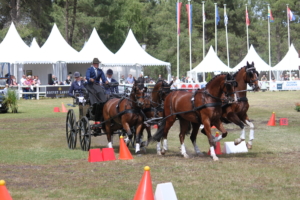 Juin : 37e Concours d’Attelage International à 1,2 et 4 chevaux et 1,2 et 4 poneysVainqueur à 1 poney 2* : CHLOE UBEDA
Vainqueur à 1 poney 3* : BERENGERE CRESSENT
Vainqueur à 2 poneys 2* : DANIEL STRONKS
Vainqueur à 2 poneys 3* : RODINDE RUTJENS
Vainqueur à 4 poneys 2* : ERIC LENORMAND
Vainqueur à 4 poneys 3* : GILLES ARRIAT
Vainqueur à 1 cheval 2* : ISABELLE VIX
Vainqueur à 1 cheval 3* : CLAIRE LEFORT
Vainqueur à 2 chevaux 2* : RAPHAEL BERRARD
Vainqueur à 2 chevaux 3* : FRANCK GRIMONPREZ
Vainqueur à 4 chevaux 3* : BENJAMIN ALLIAUD2023